	Notification of Catastrophic Injury Form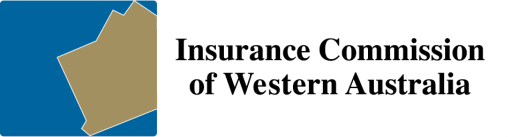 This form was completed by:Position						Hospital/facility				DateThe Catastrophic Injuries Support Scheme provides necessary and reasonable treatment, care and support for people who have sustained eligible spinal cord injury, brain injury, amputations, burns or permanent blindness from a motor vehicle accident in Western Australia on or after 1 July 2016.  Personal details of the injured person   Admission date		          Date of crash	Title	       Given name(s)			   Family name	Date of Birth 		    Gender				Aboriginal or Torres Strait IslanderUnit No.       Lot/Street No.	Street name							   Street typeTown/Suburb										State		PostcodeHome phone		    Mobile phone			             Language		    Is an interpreter required?Personal details of the family member, parent/guardian or friendTitle	       Given name(s)		   Family name	Relationship to injured person	      Is an interpreter required?	     Language 			Business phoneHome phone	     	   Mobile phone 				Email Unit No.       Lot/Street No.	Street name							   Street typeTown/Suburb										State		PostcodeNominated contact for treating health teamPlease identify a contact person from the treating team for ongoing communication with the Insurance Commission (for example, a clinical nurse consultant, case manager or social worker)Full name							Position	Hospital or Facility 						Phone	 CIS001Medical information  CIS001Full NameUMRN: Brain injuryORORLess than 3 years old Spinal cord injury                     Neurological (SCI) level                                ASIA impairment scaleAmputationsBrachial plexus or lumbosacral avulsion equivalent to a single amputation SingleSingle forequarter amputation / shoulder disarticulationORSingle amputation of the lower limb through or above 65% of the femurMultiple amputations – there is more than one of the following amputations of the upper/and/or lower limbsAt or above 50% of the tibia (lower limb)At or above the first metacarpophalangeal joint of the thumb and index finger of the same handPlease select at least 2 from belowBurnsAged 16 and underAged over 16% Burns(Total Body Surface Area)Permanent blindnessThe injured person is legally blind as demonstrated by: